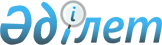 "Қазақстан Республикасының дипломатиялық және қызметтік паспорттарын ресімдеу, беру, ауыстыру, тапсыру, алып қою, есепке алу, сақтау және жою қағидаларын және Қазақстан Республикасының дипломатиялық және қызметтік паспорттары берілетін Қазақстан Республикасының лауазымды адамдарының тізбесін бекіту туралы" Қазақстан Республикасы Президентінің 2014 жылғы 13 қаңтардағы № 722 Жарлығына толықтыру енгізу туралыҚазақстан Республикасы Президентінің 2022 жылғы 18 мамырдағы № 895 Жарлығы.
      ҚАУЛЫ ЕТЕМІН:
      1. "Қазақстан Республикасының дипломатиялық және қызметтік паспорттарын ресімдеу, беру, ауыстыру, тапсыру, алып қою, есепке алу, сақтау және жою қағидаларын және Қазақстан Республикасының дипломатиялық және қызметтік паспорттары берілетін Қазақстан Республикасының лауазымды адамдарының тізбесін бекіту туралы" Қазақстан Республикасы Президентінің 2014 жылғы 13 қаңтардағы № 722 Жарлығына мынадай толықтыру енгізілсін:
      жоғарыда көрсетілген Жарлықпен бекітілген Қазақстан Республикасының дипломатиялық және қызметтік паспорттары берілетін Қазақстан Республикасы лауазымды адамдарының тізбесінде:
      Қазақстан Республикасының қызметтік паспорты берілетін адамдардың тізбесі мынадай мазмұндағы 4-1-тармақпен толықтырылсын:
      "4-1. Қазақстан Республикасының шет елдердегі мекемелеріне іссапарға бару тәртібімен тағайындалған Қазақстан Республикасы Ұлттық Банкінің қызметкерлері.".
      2. Осы Жарлық қол қойылған күнінен бастап қолданысқа енгізіледі.
					© 2012. Қазақстан Республикасы Әділет министрлігінің «Қазақстан Республикасының Заңнама және құқықтық ақпарат институты» ШЖҚ РМК
				Қазақстан Республикасының
Президенті мен Үкiметі
актiлерiнiң жинағында
жариялануға тиiс
      Қазақстан РеспубликасыныңПрезиденті

Қ. Тоқаев
